                                                                               Escola Municipal de Educação Básica Augustinho Marcon                                                                               Catanduvas(SC), Agosto de 2020.                                                                               Diretora: Tatiana M. B. Menegat.                                                                                                                                                                                                      Assessora Técnica-Pedagógica: Maristela Apª. B. Baraúna.                                                                               Assessora Técnica-Administrativa: Margarete P. Dutra.                                                                                                                                                                  Professor: Rafael Munaretto.                                                                               Disciplina: Educação física.Atividades de Educação Física da Sequência Didática de Agosto/setembro/outubro/novembro/dezembro–24/08 a 28/08 - 5° Anos.Senhores pais ou responsáveis as fotos ou vídeos da atividade devem ser enviadas no whatsApp. Obrigado.Atividade 2 - Tampinha no copoMaterial: Tampinhas de garrafa pet, fita, um ou dois participantes, copos plásticos ou descartáveis.Organização do espaço/local: mesa.Descrição da atividade:  Tampinha ao alvo é bem simples e divertido, o objetivo é acertar as tampinhas dentro dos copos, fazendo com que uma tampinha pare dentro de cada copo. Para esta atividade vamos ter que colocar os copos pendurados em uma das extremidades da mesa(como nas figuras) e no outro lado da mesa a criança se posiciona com as tampinhas, caso na batida da tampinha esta não tenha parado dentro do copo pega a tampinha e se posiciona novamente para tentar acertar, a brincadeira pode ser feita em forma de competição com duas pessoas, ficando uma de cada lado da mesa assim precisaremos colocar copos pendurados dos dois lados da mesa, na competição quem conseguir colocar uma tampinha em cada copo primeiro é o vencedor.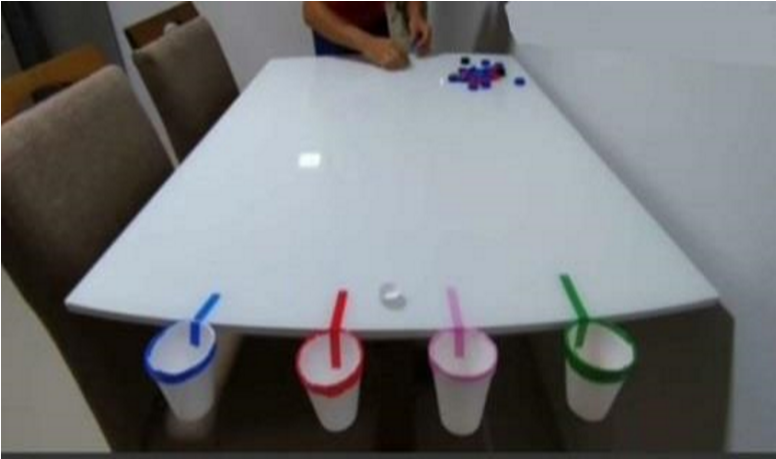 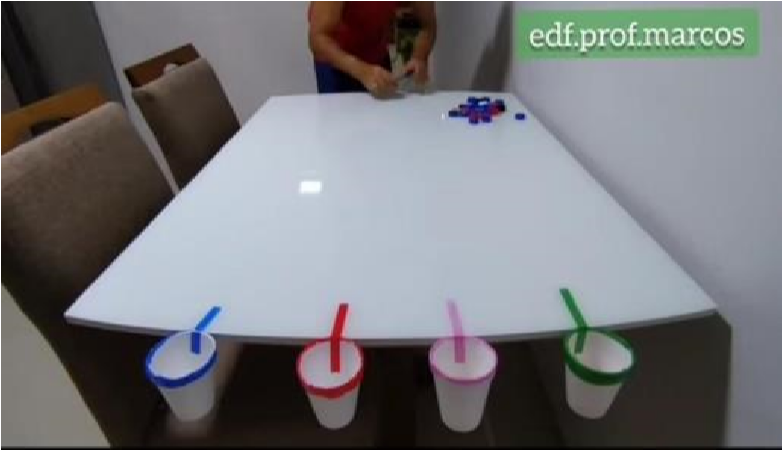 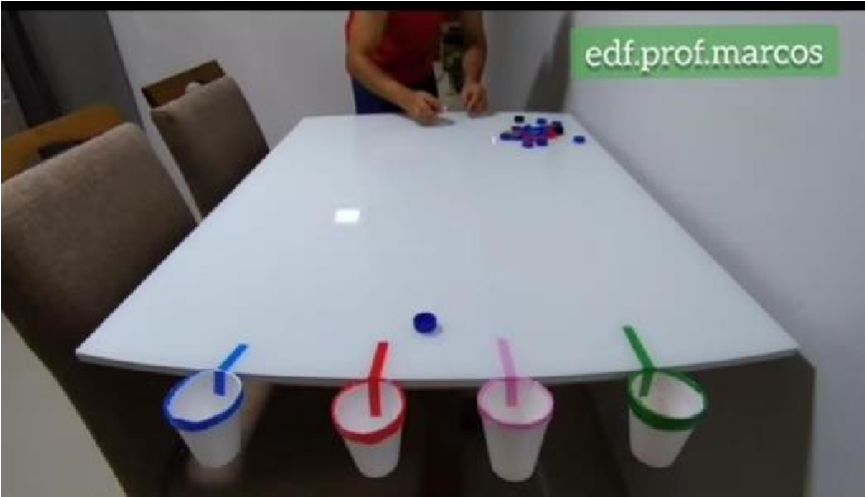 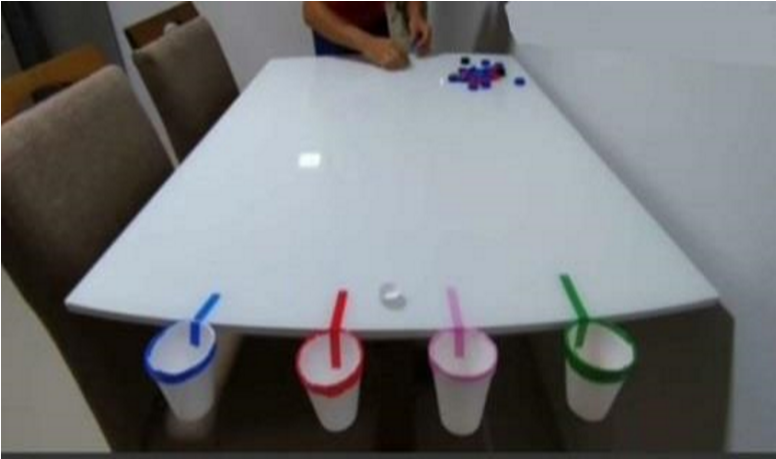 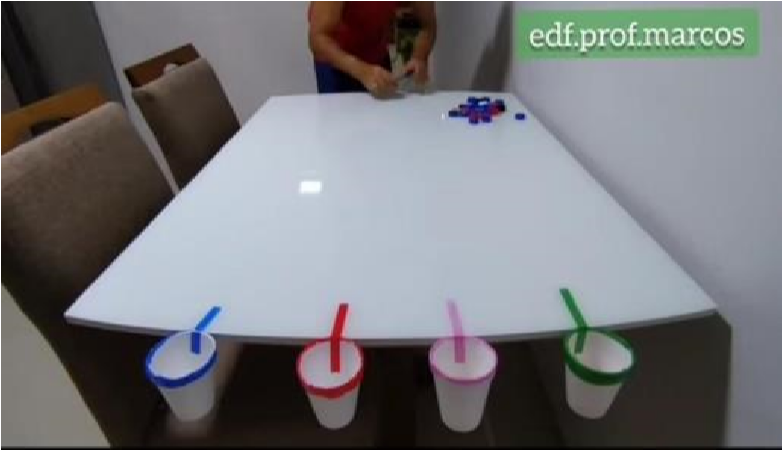 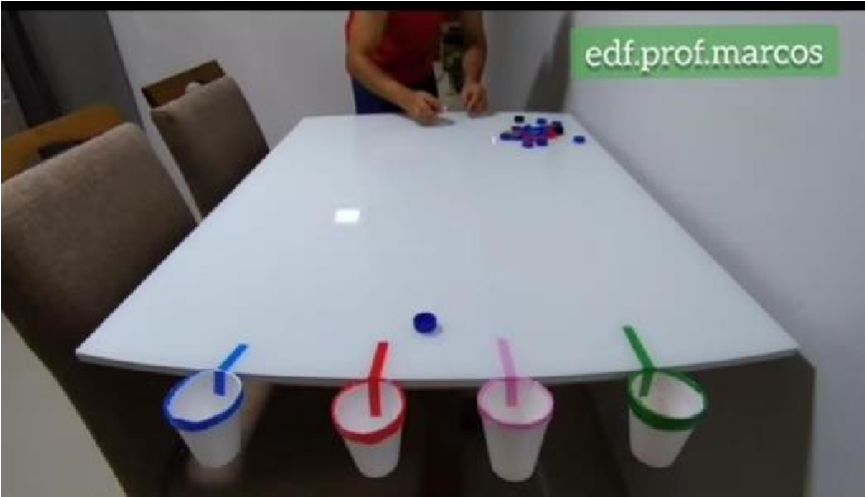 